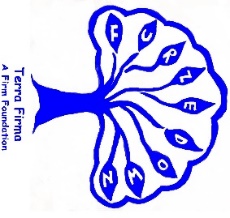 Furzedown Primary SchoolSchool Business ManagerPermanent Full time: Pay Scale PO4 (Point 36 – 39) 36 hours per week 41 weeks per yearRequired: April 2022Headteacher: Mrs. D. MorrisSBM Job DescriptionPurpose of the Job: 
To play a full and active role in the School Leadership Team with specific responsibility for leading and developing business and support services at the school.Leading Support ServicesSet an example of personal integrity and professionalism.To actively contribute to the ethos of the school and promote the school values.Provide leadership and guidance for non teaching support staff, including direct line management responsibility where appropriate – administrative, financial, technicians, premises and maintenance staff.Ensure the school makes the best possible use of resources through effective strategic planning, including consideration of all financial implications.Ensure the school’s resources are managed efficiently, ethically, professionally and with integrity and conforming to all internal and external regulatory requirements and in a sustainably sound manner.Manage health and safety, environmental issues, and service contractsOversee the pupil and workforce census.Implement effective risk management, for example, in health and safety and in the management of any third-party service contracts.Maintain pupil records. Provide reports and analysis of data as required.Lead and participate in staff meetings and working groups as are appropriate to the role.Advise governors on the policy needed to comply with legislation concerning employment protection, equal pay, sex discrimination, etc., and the implementation of these policies in school.Seek professional advice on insurance and advise the governors on the appropriate insurances for the school. Implement the approved insurances.Understand the effects and implications of government policies, legislation and directives and develop effective strategies for current initiatives and long-term trends and developments.Proactively keep abreast of developments in relation to this post and whenever possible and appropriate attend professional development opportunities. FinanceHave overall responsibility for managing the financial aspects of the budget including attending relevant meetings and courses, determining general budget structures and account levels, organising day-to-day financial transactions, profiling accounts, producing information for audit purposes and making presentations to the Resources Committee where applicable.Be responsible for the long-term strategic planning and forecasting for the school to support and contribute to the strategic objectives of the school as detailed in the School Development Plan.Attend all Resources Committee meetings and provide advice to its members.Oversee the regular preparation of accounts and reports on the financial state of the school for governors and budget holders etcManage the preparation of school budgets in accordance with school’s policies and to link to the School Development Plan.Produce timely and fully costed proposals and ensuring they are sustainable, for example, through three-year budgets.Advise the Headteacher and governors on financial policy, preparing proposals for particular projects and developing a business plan (long- term financial strategy) for the future development of the school.Liaise regularly with the HT and advise on budget management.Provide management information for the HT and Governing Body, including termly reports for the Resources Committee and information for all internal budget holders.Provide training and support to those members of staff with delegated budgets.Line manage the Finance Officer and manage the School’s accounting procedures, resolving any problems.Monitor the school accounting function ensuring efficient operation according to agreed procedures and maintain those procedures by conducting at least an annual review in line with the Local Authority Scheme of Delegation.Act as correspondent for the DfE and be responsible for the records and returns required.Ensure that the principles of value for money are applied to all school transactions.Complete evidence to meet Schools Financial Value Standard for governors.Seek professional advice where appropriate.ProcurementBe a catalyst for driving efficiencies across the school.Use financial management information, especially benchmarking tools, to identify areas of relative spending, assess trends and directly advise the leadership group accordingly.Ensure the school complies with tendering procedures, standing orders or value for money legislation.Oversee the process of constructing contracts for competitive tender/value for money e.g. improvement, repairs, cleaning, catering, grounds maintenance in accordance with the school financial regulations.Negotiate, manage and monitor contracts, tenders and agreements ensuring ‘value for money’ at all times.Evaluate and advise governors on the selection of such contracts.Management of contracts taking action to ensure the school receives the service in the contract and it remains fit for purpose.Develop and lead on negotiations on service-level and/or joint working agreements.Identify opportunities to improve value for money.InfrastructureDevelop a disaster recovery strategy to include a detailed plan.Develop and manage an effective asset management plan to optimise learning outcomes across the school.Develop and maintain a risk register and implement risk manage and loss prevention strategies.Draw up outline specifications for building work, obtaining tenders, obtaining planning permission, and liaising with building contractors and architects where relevant.Manage the maintenance and upkeep of the school site and buildings, the preparation of maintenance schedules and the efficient operation of all facilities on the property, and oversee plant for lighting, heating, hot water, cooking, ventilation, water softening and energy conservation.In cooperation with the fire service, manage the installation and maintenance of equipment for protection against, and escape from, fire.Initiate and keep records of regular fire practices and alarm tests and ensure emergency procedures are current timely.Purchase, repair and maintain all furniture and fittings.Manage the letting of the school premises to outside organisations and school staff, and the development of extended schools’ activities with particular reference to the local community.Manage the ICT administrative function including the school ICT facilities, reprographics and telephones.Obtain the necessary licences and permissions and ensure their relevance and timeliness.Manage the school’s administrative and financial computer systems; the implementation of appropriate management information systems; and the full computerisation of the administration accounting and record system. Act as system manager for the administrative computer network and curriculum network if appropriate.Human Resources Recruit and manage non teaching support staff with the Head Teacher.Manage the professional development, appraisal and training of non-teaching support staff.Induction of all new staff.Oversee general personnel matters including employment clearance for new staff (employment checks) and issuing contracts of employment.Provide advice on employment law issues and lead and advise senior leaders on key negotiations with trade unions and employee forums on a range of HR issues. Seek professional advice where appropriate.Oversee all staff contracts and coordinate the administration of staff recruitment.Analyse workforce planning and proposed staffing models in alignment with the School Development Plan and projected budget.Update and review HR policy and procedure advising governors on HR practice and policy their implementation.MarketingEnsure an effective marketing and communications strategy for the whole school.Maximise income generation within the ethos of the school and ensure value for money principals are adopted, for example, in extended schools’ activities.Secure funds to which the school is entitled; act as point of contact with central and other agencies about grant applications, gifts and other donations.Secure bid-based competitive funds by effective use of bidding systems and contacts.Prepare bids and generate new income streams and grant funding.Liaise with local businesses for fundraising, arranging vocational experience and joint projects.Promote the school to different audiences and raise the profile within the local community.Lead, develop and regularly review a clear and consistent brand, including guidelines.SafeguardingBe fully aware of and understand the duties and responsibilities arising from the Children’s’ Act 2004 and Keeping Children Safe in Edcuation in relation to child protection and safeguarding children and young people as this applies to the role within the organisation. BehavioursPerson SpecificationThe school buisness manager will be required to safeguard and promote the welfare of children and  young people and follow school policies and the staff code of conduct.Please note that this list of duties is illustrative of the general nature and level of responsibility of the role. It s not a comprehensive list of all stask that the school business manager will carry out. The post holder may be required to do other duties appropriate to the level of the role, as directed by the headtecherAgileIs adaptable, flexible, reflective and capable of leading and managingchange.DecisiveCan identify and consider options, make recommendations and robustly defend decisions in a timely manner, using evidence to supportproposals.LeadsInspires and motivates others within their team, school and thewider profession. Leads functions, people and/or projects within the remit of their autonomy and responsibility.CollaborativeWorks effectively and inclusively both within and outside of the organisation so individuals, teams and the learning community canbenefit from shared capacity and knowledge.ResourcefulUses resources, information and knowledge to overcome obstacles andfinds creative/ innovative solutions to develop self, team and/or organisation.Emotionally intelligentManages and uses emotional intelligence when problem-solving and considers new innovations and change. Demonstrates confidence and the ability to negotiate, challenge and influence alongside care for others, diplomacy, approachability and resilience. Demonstrates bothcontextual and professional self-awareness.CRITERIAESSENTIALEXPERIENCE(Relevant work and other experience)Proven experience of designing and implementing robust financial management processes and controlsExperience of leading support services in an educational settingProven experience of leading and motivating a team SKILLS AND ABILITIES(E.g. Written communication skills, dealing with the public)The ability and motivation to constantly improve own practice and knowledge through self-evaluation and learning from othersUnderstanding of the education funding landscape and context.Ability to manage the school budget both on a strategic and day to day levelAbility to produce and adopt long term financial plans up to three years ahead.Able to apply a pragmatic approach to strategic planningAble to work methodically and accurately under pressureThe ability to lead, organise and motivate a teamAdvanced ICT skillsStrong commercial awarenessAn understanding of the principles and practice of risk managementProactive, innovative approach and constantly looking for improvementThe ability to be flexible and positiveAn ability to establish and develop positive relationships throughout the school and with other stakeholdersCalm under pressure and able to reconcile conflicting priorities, has energy and is resilientEffective communication and interpersonal skillsAbility to communicate a vision and inspire othersPERSONAL QUALITIESCommitment to promoting the ethos and values of the school and getting the best outcomes for pupilsCommitment to acting with integrity, honesty, loyalty, dedication and fairness to safeguard the assets, financial probity and reputation of the schoolCommitment to maintaining confidentiality at all timesCommitment to safeguarding and equalityQUALIFICATIONSLevel 5 qualification in one of the following - Services, Finance, Infrastructure, Procurement, HR or MarketingLevel 6 Advanced Diploma in School Business ManagementMembership of Institute of Business Leaders (ISBL)